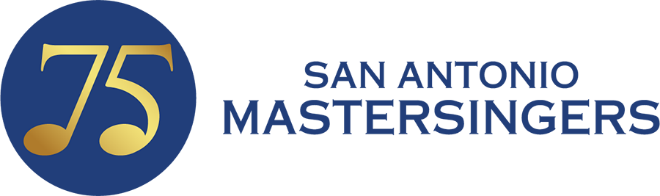 Advertising Opportunities75th Anniversary Concert SeasonAdvertise your company and/or show your support of the Mastersingers in our concert program for two (2) concerts during the Spring 2020 Season as the Mastersingers celebrate 75 years of providing exceptional choral music to the San Antonio Area.Full Page									$1,500B&W, 8.5” x 11”, non-bleedHalf Page									  $750B&W, 8.5” x 5.5”, non-bleedQuarter Page									  $375B&W, 4.25” x 5.5”, non-bleedFriend of the Mastersingers						  $150Inclusion of your name (or honoree) in Friends listSingle Concert Rate**Full Page									$1,000Half Page									  $500Quarter Page									  $250Friend of the Mastersingers						  $100The San Antonio Mastersingers is a not-for-profit organization as described in section 501(c)(3) of the Internal Revenue Code.  Your contribution is tax deductible to the full extent allowed by the law.*Ads must be submitted electronically in camera-ready jpg, png, or pdf format at least 10 business days prior to concert.**Your choice of concert.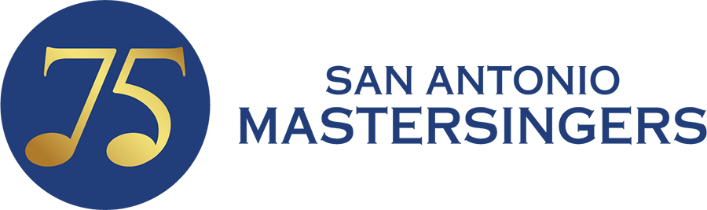 YES!  I want to support the San Antonio Mastersingers’ Spring 2020 Season.Business:   ____________________________________________________Contact:   _____________________________________________________Address:  _____________________________________________________City, State, and Zip:  ____________________________________________Phone:  _____________________  Email:  __________________________Season Rate   Full Page									$1,500   Half Page								   $750   Quarter Page								   $375   Friend of Mastersingers						   $150      In Honor or Memory of  _____________________________________Single ConcertSelect your concert:  Love Songs Through The Ages		  Musical Shower of Roses     Feb. 23, 2020					     May 17, 2020   Full Page									$1,000   Half Page								   $500   Quarter Page								   $250   Friend of Mastersingers						   $100      In Honor or Memory of  _____________________________________Pay online at samastersingers.org or mail payment to San Antonio Mastersingers, PO Box 690383, San Antonio, TX  78269.  The San Antonio Mastersingers is a not-for-profit organization as described in section 501(c)(3) of the Internal Revenue Code.  Your contribution is tax deductible to the full extent allowed by the law.Ads must be submitted electronically in camera-ready jpg, png, or pdf format at least 10 business days prior to concert.